МКОУ Юргамышская СОШИндивидуальная программа  психолого-педагогического  сопровождения ребенка с ОВЗна 2020-2021 учебный год.Автор-составитель: Тенигина А.Н. педагог-психолог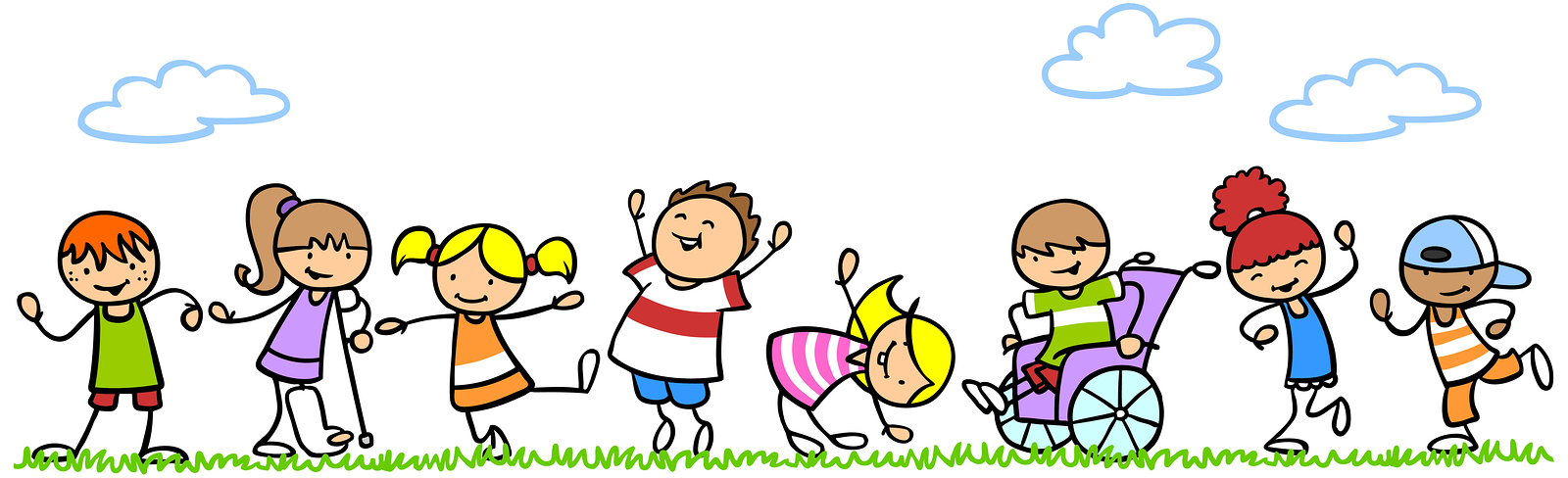 Юргамыш, 2020Индивидуальная программа психолого-педагогического  сопровождения ребенка с ОВЗна 2020-2021 учебный год.Фамилия, имя: Евгений Б.Возраст 13 летКласс 6 Цели: развитие мыслительных операций, экспрессивной речи, произвольной регуляции поведения.Задачи:Способствовать развитию и коррекции мыслительных процессов: обобщения, конкретизации, сравнения, классификации.Способствовать развитию познавательных интересов и речи.Содействовать формированию навыков взаимодействия с взрослыми и сверстниками.№ п/пМероприятияСрокиОтметка о выполненииКоррекционно-развивающие занятия* **.1.Коррекция, развитие и диагностика восприятияЗанятие 11.Коррекция и развитие восприятия цвета:•Методика М.Монтессори «Назови цвет»•Игра «Цветные картинки»•Таблица геометрических фигурЗанятие 22. Коррекция и развитие способности к целостному восприятию формы предметов:•Методика «Дорисуй предмет»•Учимся видетьЗянятие 3-43.Игровые тренинги для развития наблюдательности:•Игра «Развиваем наблюдательность»•Игра «Самые наблюдательные»•Игра «Взвесь в руках»•Игра «Учись слушать звуки»•Игра «Развиваем чувство времени»Занятие 54.Упражнения для развития воображения:•Найди выпавший осколок•Какой вид сверху соответствует предмету•Что перепутал художникСентябрь2.Коррекция, развитие и диагностика вниманияЗанятие 61.Коррекция и развитие концентрации и устойчивости внимания:•Игра «Корректурная проба»•Игра «Синтез слов и звуков»•Таблицы Шульте•Перепутанные линии2. Коррекция и развитие переключения внимания:•Игра «Хлопни - встань»•Игра «Не пропусти растение»Занятие 7-83.Коррекция и развитие произвольного внимания:•Игра «Слушаем тишину»•Игра «Нарисуй и закрась треугольники»•Игра «Запретное движение»•Игра «На одну букву»•Игра «Правая, левая»•Игра «Повтори за мной»Занятие 94.Коррекция и развитие наблюдательности:•Упражнение «Найди ошибки»•Методика «Сравниваем картинки»•Игра «Чей это дом?»Занятие 105.Коррекция и развитие распределения внимания:•Игра «Считай и двигайся»•Игра «Нос, пол, потолок»•Методика «Знаковый тест»Занятие 116. Развитие объема внимания:•Игра «Что изменилось»•Игра «Знаем ли мы пословицы»Октябрь – Ноябрь Декабрь  3.Коррекция, развитие и диагностика памятиЗанятие 121. Изучение законов памяти. Упражнения для тренировки памяти:•Логически не связанный текст•Логически связанный текст•Лица с именами и фамилиями•Пересказ текстовЗанятие 132.Упражнения, направленные на развитие способности устанавливать связи между элементами материала:•Перегруппируй слова•Ассоциативное мышление•Двойная стимуляция памятиЗанятие 14-153. Упражнения направленные на развитие слуховой памяти:•Слова – имена•Кто больше запомнит•Форма предметов•Опиши по памятиЗанятие 164. Изучение механических законов запоминанияЗанятие 175. Коррекция и развитие механической памяти:•Нелогические парыЗанятие 18-196.Упражнения направленные на развитие зрительной памяти:•Чей предмет?•Угадай, как меня зовут?•Запомни порядокЗянятие 207.Упражнения для развития вербальной памяти.Занятие 218. Правила сохранения знаний. Упражнения на запоминание.Декабрь – Январь Февраль4.Коррекция, развитие и диагностика мышленияЗянятие 221. Коррекция, развитие наглядно – образного мышления:•Пройди лабиринт•Дорисуй рисунокЗанятие 232.Коррекция, развитие наглядно – действенного  мышления:•Игра «Муха»•Игра «Круглые очки»Занятие 24-253.Коррекция, развитие вербально – логического мышления:•Составление предложений•Совместная история•Сколько в слове слогов•	Кто кем будет•Установление отношенийЗанятие 26-274. Коррекция и развитие способности к обобщению и абстрагированию:•Четвертый лишний•Назови одним словом•Исключение лишнегоЗанятие 28-295.Коррекция и развитие причинного мышления:•Преобразование предметов и слов•Установление ситуативных связей между предметами•Установление причинных связей между событиями•Нахождение причины событий•Угадывание последствий событийЗанятие 306. Упражнения на развитие глазомераЗанятие 31-327.Составление сюжетного рассказаЗанятие 338. Развитие логического мышления•Игра «Вывод»•Тест «Аналогия»Занятие 349. Задачи на сравнениеМарт – апрельМай  Психологическое консультирование.Психологическое консультирование.Психологическое консультирование.Психологическое консультирование.1.Консультирование учителя  по результатам диагностикиноябрьмай2.Консультирование обучающегося с целью оказания психологической поддержки.По мере необходимости3.Групповая консультация родителей в рамках родительского собрания «Роль семьи в адаптации ребенка к школе»октябрь4.Индивидуальная консультация родителей «Как помочь ребенку в период адаптации»октябрь5.Индивидуальная консультация родителей «Признаки психо-эмоционального напряжения у ребенка»декабрь6.Индивидуальная консультация родителей «Как  развивать мышление ребенка»февральПомощь обучающемуся в профориентации, получении профессии и социальной адаптации. 1.Индивидуальная беседа «Мир моих интересов»ноябрь2.Индивидуальная беседа «О профессиях разных, нужных и важных» (знакомство с трудом садовника, рабочего по хозяйству)декабрь, февраль